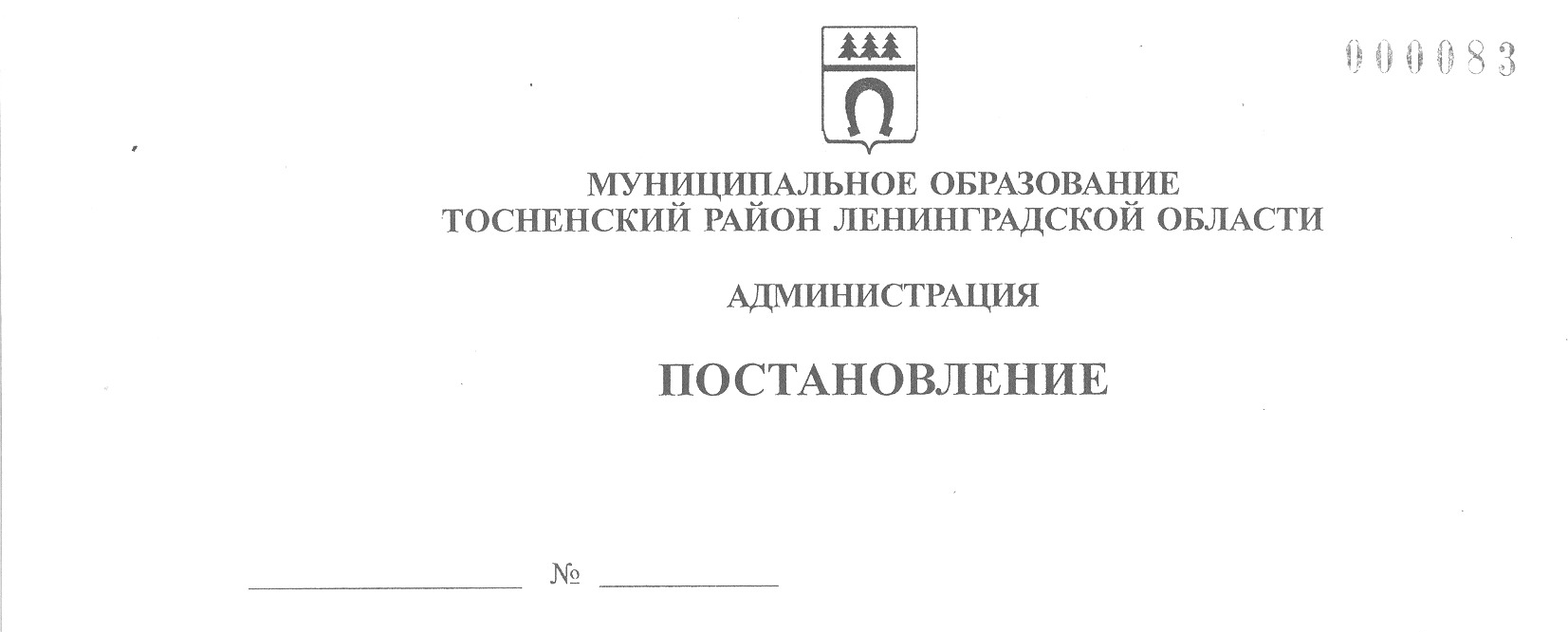 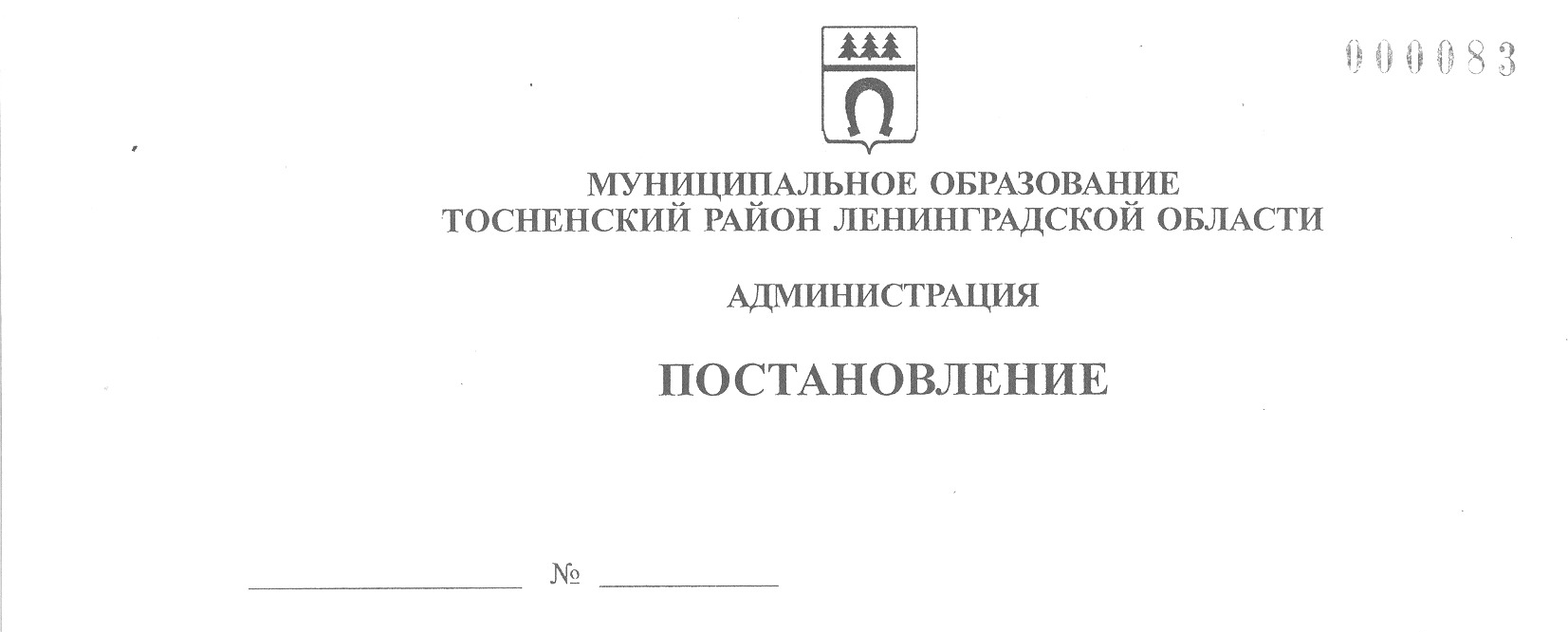 22.12.2021                          3036-паО внесении изменений в муниципальнуюпрограмму «Безопасность Тосненского городского поселения Тосненского района Ленинградской области»В соответствии со статьей 179 Бюджетного кодекса Российской Федерации, Порядком разработки, утверждения, изменения, реализации и оценки эффективности муниципальных программ муниципального образования Тосненский район Ленинградской области и Тосненского городского поселения Тосненского муниципального района Ленинградской области, утвержденным постановлением администрации муниципального образования Тосненский район Ленинградской области от 06.11.2018 № 2647-па, исполняя полномочия администрации Тосненского городского поселения Тосненского муниципального района Ленинградской области на основании статьи 13 Устава Тосненского городского поселения Тосненского муниципального района Ленинградской области и статьи 25 Устава муниципального образования Тосненский район Ленинградской области, администрация муниципального образования Тосненский район Ленинградской областиПОСТАНОВЛЯЕТ:1. Внести в муниципальную программу «Безопасность Тосненского городского поселения Тосненского района Ленинградской области», утвержденную постановлением администрации муниципального образования Тосненский район Ленинградской области от 19.12.2018 № 3153-па (с учетом изменений, внесенных постановлениями администрации муниципального образования Тосненский район Ленинградской области от 21.08.2019 № 1415-па, от 19.03.2020 № 458-па, от 19.10.2020 № 1880-па, от 22.06.2021 № 1360-па, от 15.10.2021 № 2417-па), следующие изменения:1.1. В Паспорте муниципальной программы «Безопасность Тосненского городского поселения Тосненского района Ленинградской области»:1.1.1. Раздел «Ожидаемые результаты муниципальной программы» изложить в следующей редакции:1.1.2. Раздел «Этапы и сроки реализации муниципальной программы» изложить в следующей редакции:1.1.3. Раздел «Объемы бюджетных ассигнований муниципальной программы – всего, в том числе по годам» изложить в следующей редакции:1.1.4. Раздел «Ожидаемые результаты реализации муниципальной программы» изложить в следующей редакции:1.1.5. Главу 3 Ожидаемые результаты реализации муниципальной программы «Безопасность Тосненского городского поселения Тосненского района Ленинградской области» изложить в следующей редакции:«Показателями реализации мероприятий Программы являются:-закупка пиломатериалов для изготовления подручных средств,-обучение неработающего населения в области гражданской обороны и противопожарной безопасности до 7,0 тыс. чел.,-создание, обслуживание и эксплуатация системы оповещения населения и доведение  установок точечных систем оповещения  до 12 (ТСО),-доведение обустройства и расчистка имеющихся  пожарных водоемов  в количестве 43 водоемов,-устройство опашек, вырубка деревьев, кустов вдоль границ в 4 населённых пунктах поселения,-установка видеокамер АПК АИС «Безопасный город».1.1.6. Главу 5 Ресурсное (финансовое) обеспечение муниципальной программы «Безопасность Тосненского городского поселения Тосненского района Ленинградской области» изложить в следующей редакции: «Финансовое обеспечение реализации муниципальной программы с 2019 по 2024 годы осуществляется за счет бюджета Тосненского городского поселения Тосненского района Ленинградской области и прочих источников.Объем финансирования муниципальной программы в 2019-2024 гг. составит 25351,541 тыс. рублей, в т. ч.:- бюджет Тосненского городского поселения –25351,541 тыс. рублей;- прочие источники – 0,000 тыс. рублей.2019 г. – 2767,400 тыс. рублей, в т. ч. – бюджет Тосненского городского поселения – 2767,40 тыс. рублей, прочие источники - 0,000 тыс. рублей.2020 г. – 4095,970 тыс. рублей, в т. ч.: бюджет Тосненского городского поселения – 4095,970 тыс. рублей, прочие источники – 0,000 тыс. рублей.2021 г. – 2731,951 тыс. рублей, в т. ч.: бюджет Тосненского городского поселения – 2731,951 тыс. рублей, прочие источники – 0,000 тыс. рублей.2022 г. – 5643,420 тыс. рублей, в т. ч.: бюджет Тосненского городского поселения –5643,420 тыс. рублей, прочие источники – 0,000 тыс. рублей.2023 г. – 6181,400 тыс. рублей, в т. ч.: бюджет Тосненского городского поселения – 6181,400 тыс. рублей, прочие источники – 0,000 тыс. рублей,2024 г. – 3931,400 тыс. рублей, в т. ч.: бюджет Тосненского городского поселения – 3931,400 тыс. рублей, прочие источники – 0,000 тыс. рублей».1.2. В Паспорте муниципальной подпрограммы «Предупреждение чрезвычайных ситуаций, развитие гражданской обороны, защита населения и территорий от чрезвычайных ситуаций природного и техногенного характера, обеспечение пожарной безопасности и безопасности людей на водных объектах»:1.2.1. Раздел «Ожидаемые результаты муниципальной подпрограммы» изложить в следующей редакции:1.2.2. Раздел «Этапы и сроки реализации подпрограммы» изложить в следующей редакции:1.2.3. Раздел «Объемы бюджетных ассигнований подпрограммы – всего, в том числе по годам» изложить в следующей редакции:1.2.4. Раздел «Ожидаемые результаты реализации подпрограммы» изложить в следующей редакции:1.2.5. Главу 3 Ожидаемые результаты реализации муниципальной подпрограммы изложить в следующей редакции:«Показателями реализации мероприятий подпрограммы являются:- распространение знаний, привитие навыков в действиях при возникновении кризисных ситуаций  среди неработающего населения,- развитие системы оповещения населения на территории  поселения,- обеспечение, содержание и обслуживание пожарных водоемов,- устройство опашек, содержание противопожарных полос  в  населенных пунктах поселения, подверженных угрозе лесных пожаров».1.2.6. Главу 5 Ресурсное (финансовое) обеспечение муниципальной подпрограммы «Предупреждение чрезвычайных ситуаций, развитие гражданской обороны, защита населения и территорий от чрезвычайных ситуаций природного и техногенного характера, обеспечение пожарной безопасности и безопасности людей на водных объектах» изложить в следующей редакции: «Финансовое обеспечение реализации муниципальной подпрограммы с 2019 по 2024 годы осуществляется за счет бюджета Тосненского городского поселения Тосненского района Ленинградской области и прочих источников.Объем финансирования муниципальной подпрограммы в 2019-2024 гг. составит 12567,580 тыс. рублей, в т. ч.:- бюджет Тосненского городского поселения – 12567,580 тыс. рублей;- прочие источники – 0,000 тыс. рублей.2019 г. – 1242,000 тыс. рублей, в т. ч.: бюджет Тосненского городского поселения – 1242,000 тыс. рублей; прочие источники – 0,000 тыс. рублей.2020 г. – 1766,130 тыс. рублей, в т. ч.: бюджет Тосненского городского поселения – 1766,130 тыс. рублей, прочие источники – 0,000 тыс. рублей.2021 г. – 750,000 тыс. рублей, в т. ч.: бюджет Тосненского городского поселения – 750,000 тыс. рублей; прочие источники – 0,000 тыс. рублей.2022 г. – 3761,450 тыс. рублей, в т. ч.: бюджет Тосненского городского поселения – 3761,450 тыс. рублей; прочие источники – 0,000 тыс. рублей.2023 г. – 3649,000 тыс. рублей, в т. ч.: бюджет Тосненского городского поселения – 3649,000 тыс. рублей, прочие источники – 0,000 тыс. рублей.2024 г. – 1399,000 тыс. рублей, в т. ч.: бюджет Тосненского городского поселения – 1399,000 тыс. рублей, прочие источники – 0,000 тыс. рублей».1.3. В Паспорте муниципальной подпрограммы «Обеспечение правопорядка и профилактика правонарушений»:1.3.1. Раздел «Этапы и сроки реализации подпрограммы» изложить в следующей редакции:1.3.2. Раздел «Объемы бюджетных ассигнований подпрограммы – всего, в том числе по годам» изложить в следующей редакции:1.3.3. Главу 5 Ресурсное (финансовое) обеспечение муниципальной подпрограммы «Обеспечение правопорядка и профилактика правонарушений» изложить в следующей редакции: «Финансовое обеспечение реализации муниципальной подпрограммы с 2019 по 2024 годы осуществляется за счет бюджета Тосненского городского поселения Тосненского района Ленинградской области и прочих источников.Объем финансирования муниципальной подпрограммы в 2019-2024 гг. составит 12783,961 тыс. рублей, в т. ч.:- бюджет Тосненского городского поселения –12783,961 тыс. рублей;- прочие источники – 0,000 тыс. рублей.2019 г. – 1525,400 тыс. рублей, в т. ч.: бюджет Тосненского городского поселения – 1525,400 тыс. рублей; прочие источники – 0,000 тыс. рублей.2020 г. – 2329,840 тыс. рублей, в т. ч.: бюджет Тосненского городского поселения – 2329,840 тыс. рублей, прочие источники – 0,000 тыс. рублей.2021 г. – 1981,951 тыс. рублей, в т. ч.: бюджет Тосненского городского поселения – 1981,951 тыс. рублей; прочие источники – 0,000 тыс. рублей.2022 г. – 1881,970 тыс. рублей, в т. ч.: бюджет Тосненского городского поселения – 1881,970 тыс. рублей; прочие источники – 0,000 тыс. рублей.2023 г. – 2532,400 тыс. рублей, в т. ч.: бюджет Тосненского городского поселения – 2532,400 тыс. рублей,  прочие источники – 0,000 тыс. рублей.2024 г. – 2532,400 тыс. рублей, в т. ч.: бюджет Тосненского городского поселения – 2532,400 тыс. рублей, прочие источники – 0,000 тыс. рублей.1.4. План основных мероприятий муниципальной программы «Безопасность Тосненского городского поселения Тосненского района Ленинградской области» изложить в новой редакции (приложение).2. Отделу правопорядка и безопасности, делам ГО и ЧС администрации муниципального образования Тосненский район Ленинградской области направить в пресс-службу комитета по организационной работе, местному самоуправлению, межнациональным и межконфессиональным отношениям администрации муниципального образования Тосненский район Ленинградской области настоящее постановление для опубликования и обнародования в порядке, установленном Уставом Тосненского городского поселения Тосненского муниципального района Ленинградской области.3. Пресс-службе комитета по организационной работе, местному самоуправлению, межнациональным и межконфессиональным отношениям администрации муниципального образования  Тосненский район Ленинградской области организовать опубликование и обнародование постановления в порядке, установленном Уставом Тосненского городского поселения Тосненского муниципального района Ленинградской области.4. Контроль за исполнением постановления  возложить на заместителя главы администрации муниципального образования Тосненский район Ленинградской области по безопасности Цая И.А.5. Настоящее постановление вступает в силу со дня его официального опубликования.И. о. главы администрации                                                                          И.Ф. ТычинскийЕшевский Александр Викторович 8(81361)2160413 га8Приложение к постановлению администрации муниципального образованияТосненский район Ленинградской областиот 22.12.2021        №     3036-паПлан основных мероприятиймуниципальной программы «Безопасность Тосненского городского поселения Тосненского района Ленинградской области»Ожидаемые результаты муниципальной программыОбщее число опаханных границ населенных пунктов с лесными участками на момент окончания действия программы – 2024 год, должно составить 100% – 4 населенных пункта.Обустройство новых и расчистка имеющихся пожарных водоемов, оборудование подъездных путей к ним на момент окончания программы – 2024 год, должно составить 100% – 43 пожарных водоема.Обучение неработающего населения по вопросам действия при возникновении чрезвычайных ситуаций на 2024 год  – 7,0 тыс. чел., обучение – 20-25% в год.Установка звуковой и речевой аппаратуры оповещения населения на территории Тосненского городского поселения (12 точечных систем оповещения) на окончание  2022 года – 100%Этапы и сроки реализации муниципальной программы2019-2024 годыОбъемы бюджетных ассигнований муниципальной программы – всего, в том числе по годамВсего за 2019-2024 годы – 25351,541 тыс. рублей, в т. ч.:- бюджет Тосненского городского поселения  – 25351,541 тыс. рублей;- прочие источники – 0,000 тыс. рублей.2019 г. – 2767,400 тыс. рублей, в т. ч.:- бюджет Тосненского городского поселения – 2767,400 тыс. рублей;- прочие источники – 0,000 тыс. рублей.2020 г. – 4095,970 тыс. рублей, в т. ч.:- бюджет Тосненского городского поселения – 4095,970 тыс. рублей;- прочие источники - 0,000 тыс. рублей.2021 г. – 2731,951 тыс. рублей, в т. ч.:- бюджет Тосненского городского поселения – 2731,951 тыс. рублей;- прочие источники – 0,000 тыс. рублей.2022 г. – 5643,420 тыс. рублей, в т. ч.:- бюджет Тосненского городского поселения – 5643,420  тыс. рублей;- прочие источники – 0,000 тыс. рублей.2023 г. – 6181,400 тыс. рублей, в т. ч.:- бюджет Тосненского городского поселения – 6181,400 тыс. рублей;- прочие источники – 0,000 тыс. рублей.2024 г. – 3931,400 тыс. рублей, в т. ч.:- бюджет Тосненского городского поселения – 3931,400 тыс. рублей;- прочие источники – 0,000 тыс. рублейОжидаемые результаты реализации муниципальной программыПривитие навыков в действиях  при возникновении кризисных ситуаций довести до 7,0 тыс. чел неработающего населения на окончание 2024 года.Развитие системы оповещения населения  на территории поселения до 100% с установкой звуковой и речевой аппаратуры 12 точечных систем оповещения на территории поселения до окончания 2022 года.Обеспечение содержания и облуживание пожарных водоемов на окончание 2024 года в количестве 43 шт.Произвести устройство опашек в 4 населенных пунктах поселения, подверженных угрозе лесных пожаров, на окончание 2024 годаОжидаемые результаты муниципальной подпрограммыОбщее число опаханных границ населенных пунктов с лесными участками на момент окончания действия программы – 2024 год, должно составить 100% – 4 населенных пункта.Обустройство новых и расчистка имеющихся пожарных водоемов, оборудование подъездных путей к ним должно составить на окончание 2024 года 100% – 43 пожарных водоема.Обучение неработающего населения по вопросам действия при возникновении чрезвычайных ситуаций – 7,0 тыс. чел., 100% на окончание 2024 года (обучение 20-25% в год).Установка звуковой и речевой аппаратуры оповещения населения на территории Тосненского городского поселения (12 точечных систем оповещения) к 2022 году – 100%Этапы и сроки реализации муниципальной подпрограммы2019-2024 годыОбъемы бюджетных ассигнований подпрограммы – всего, в том числе по годамВсего за 2019-2024 годы – 12567,580 тыс. рублей, в т. ч.:- бюджет Тосненского городского поселения – 12567,580 тыс. рублей;- прочие источники – 0,000 тыс. рублей.2019 г. – 1242,000 тыс. рублей, в т. ч.:- бюджет Тосненского городского поселения – 1242,000 тыс. рублей;- прочие источники – 0,000 тыс. рублей.2020 г. – 1766,130 тыс. рублей, в т. ч.:- бюджет Тосненского городского поселения – 1766,130 тыс. рублей;- прочие источники – 0,000 тыс. рублей.2021 г. – 750,000 тыс. рублей, в т. ч.:- бюджет Тосненского городского поселения – 750,000 тыс. рублей;- прочие источники – 0,000 тыс. рублей.2022 г. – 3761,450 тыс. рублей, в т. ч.:- бюджет Тосненского городского поселения – 3761,450 тыс. рублей;- прочие источники – 0,000 тыс. рублей.2023 г. – 3649,000 тыс. рублей, в т. ч.:- бюджет Тосненского городского поселения – 3649,000 тыс. рублей;- прочие источники – 0,000 тыс. рублей.2024 г. – 1399,000 тыс. рублей, в т. ч.:- бюджет Тосненского городского поселения – 1399,000 тыс. рублей;- прочие источники – 0,000 тыс. рублейОжидаемые результаты реализации подпрограммыПривитие навыков в действиях  при возникновении кризисных ситуаций довести до 7,0 тыс. чел неработающего населения.Развитие системы оповещения населения  на территории поселения до 100% с установкой звуковой и речевой аппаратуры – 12 точечных систем оповещения на территории поселения.Обеспечение содержания и облуживание пожарных водоемов в количестве 43 шт.Произвести устройство опашек в 4 населенных пунктах поселения, подверженных угрозе лесных пожаров.Создание необходимых условий  для повышения защищенности личности, имущества  граждан населенных пунктовЭтапы и сроки реализации муниципальной подпрограммы2019-2024 годыОбъемы бюджетных ассигнований подпрограммы – всего, в том числе по годамВсего за 2019-2024 годы – 12783,961 тыс. рублей, в т. ч.:- бюджет Тосненского городского поселения – 12783,961 тыс. рублей;- прочие источники – 0,000 тыс. рублей.2019 г. – 1525,400 тыс. рублей, в т. ч.:- бюджет Тосненского городского поселения – 1525,400 тыс. рублей;- прочие источники – 0,000 тыс. рублей.2020 г. – 2329,840 тыс. рублей, в т. ч.:- бюджет Тосненского городского поселения – 2329,840 тыс. рублей;- прочие источники – 0,000 тыс. рублей.2021 г. – 1981,951 тыс. рублей, в т. ч.:- бюджет Тосненского городского поселения – 1981,951 тыс. рублей;- прочие источники – 0,000 тыс. рублей.2022 г. – 1881,970 тыс. рублей, в т. ч.:- бюджет Тосненского городского поселения – 1881,970 тыс. рублей;- прочие источники – 0,000 тыс. рублей.2023 г. – 2532,400 тыс. рублей, в т. ч.:- бюджет Тосненского городского поселения – 2532,400 тыс. рублей;- прочие источники – 0,000 тыс. рублей.2024 г. – 2532,400 тыс. рублей, в т. ч.:- бюджет Тосненского городского поселения – 2532,400 тыс. рублей;- прочие источники – 0,000 тыс. рублей№п/пНаименование муниципальной программы, подпрограммы, мероприятий программыСрокифинансирования мероприятия (по годам)Планируемые объемы финансированияПланируемые объемы финансированияПланируемые объемы финансированияПланируемые объемы финансированияПланируемые объемы финансированияПланируемые объемы финансированияПланируемые объемы финансированияОтветственный исполнитель (ОИВ), соисполнитель, участникГлавный распорядитель бюджетных средств№п/пНаименование муниципальной программы, подпрограммы, мероприятий программыСрокифинансирования мероприятия (по годам)Всего(тыс. руб.)В том числеВ том числеВ том числеВ том числеВ том числеВ том числеОтветственный исполнитель (ОИВ), соисполнитель, участникГлавный распорядитель бюджетных средств№п/пНаименование муниципальной программы, подпрограммы, мероприятий программыСрокифинансирования мероприятия (по годам)Всего(тыс. руб.)ФедеральныйбюджетФедеральныйбюджетОбластнойбюджетОбластнойбюджетМестный бюджет(тыс.руб.)Прочие источникиОтветственный исполнитель (ОИВ), соисполнитель, участникГлавный распорядитель бюджетных средств1234556678910МП «Безопасность Тосненского городского поселения Тосненского района Ленинградской области»20192767,4002767,400МП «Безопасность Тосненского городского поселения Тосненского района Ленинградской области»20204095,9704095,970МП «Безопасность Тосненского городского поселения Тосненского района Ленинградской области»20212731,9512731,951МП «Безопасность Тосненского городского поселения Тосненского района Ленинградской области»20225643,4205643,420МП «Безопасность Тосненского городского поселения Тосненского района Ленинградской области»20236181,4006181,400МП «Безопасность Тосненского городского поселения Тосненского района Ленинградской области»20243931,4003931,400ИТОГО:25351,54125351,541Подпрограмма 1. «Предупреждение чрезвычайных ситуаций, развитие гражданской обороны, защита населения и территорий от чрезвычайных ситуаций природного и техногенного характера, обеспечение пожарной безопасности и безопасности людей на водных объектах»Подпрограмма 1. «Предупреждение чрезвычайных ситуаций, развитие гражданской обороны, защита населения и территорий от чрезвычайных ситуаций природного и техногенного характера, обеспечение пожарной безопасности и безопасности людей на водных объектах»Подпрограмма 1. «Предупреждение чрезвычайных ситуаций, развитие гражданской обороны, защита населения и территорий от чрезвычайных ситуаций природного и техногенного характера, обеспечение пожарной безопасности и безопасности людей на водных объектах»Подпрограмма 1. «Предупреждение чрезвычайных ситуаций, развитие гражданской обороны, защита населения и территорий от чрезвычайных ситуаций природного и техногенного характера, обеспечение пожарной безопасности и безопасности людей на водных объектах»Подпрограмма 1. «Предупреждение чрезвычайных ситуаций, развитие гражданской обороны, защита населения и территорий от чрезвычайных ситуаций природного и техногенного характера, обеспечение пожарной безопасности и безопасности людей на водных объектах»Подпрограмма 1. «Предупреждение чрезвычайных ситуаций, развитие гражданской обороны, защита населения и территорий от чрезвычайных ситуаций природного и техногенного характера, обеспечение пожарной безопасности и безопасности людей на водных объектах»Подпрограмма 1. «Предупреждение чрезвычайных ситуаций, развитие гражданской обороны, защита населения и территорий от чрезвычайных ситуаций природного и техногенного характера, обеспечение пожарной безопасности и безопасности людей на водных объектах»Подпрограмма 1. «Предупреждение чрезвычайных ситуаций, развитие гражданской обороны, защита населения и территорий от чрезвычайных ситуаций природного и техногенного характера, обеспечение пожарной безопасности и безопасности людей на водных объектах»Подпрограмма 1. «Предупреждение чрезвычайных ситуаций, развитие гражданской обороны, защита населения и территорий от чрезвычайных ситуаций природного и техногенного характера, обеспечение пожарной безопасности и безопасности людей на водных объектах»Подпрограмма 1. «Предупреждение чрезвычайных ситуаций, развитие гражданской обороны, защита населения и территорий от чрезвычайных ситуаций природного и техногенного характера, обеспечение пожарной безопасности и безопасности людей на водных объектах»Подпрограмма 1. «Предупреждение чрезвычайных ситуаций, развитие гражданской обороны, защита населения и территорий от чрезвычайных ситуаций природного и техногенного характера, обеспечение пожарной безопасности и безопасности людей на водных объектах»Подпрограмма 1. «Предупреждение чрезвычайных ситуаций, развитие гражданской обороны, защита населения и территорий от чрезвычайных ситуаций природного и техногенного характера, обеспечение пожарной безопасности и безопасности людей на водных объектах»1.Основное мероприятие «Защита населения и территорий, предупреждение и ликвидация последствий чрезвычайных ситуаций природного и техногенного характера» 2019520,000520,000Отдел правопорядка и безопасности, делам ГО и ЧС администрации муниципального образования Тосненский район Ленинградской областиБюджет Тосненского городского поселения Тосненского района Ленинградской области1.Основное мероприятие «Защита населения и территорий, предупреждение и ликвидация последствий чрезвычайных ситуаций природного и техногенного характера» 20201240,0001240,000Отдел правопорядка и безопасности, делам ГО и ЧС администрации муниципального образования Тосненский район Ленинградской областиБюджет Тосненского городского поселения Тосненского района Ленинградской области1.Основное мероприятие «Защита населения и территорий, предупреждение и ликвидация последствий чрезвычайных ситуаций природного и техногенного характера» 2021550,000550,000Отдел правопорядка и безопасности, делам ГО и ЧС администрации муниципального образования Тосненский район Ленинградской областиБюджет Тосненского городского поселения Тосненского района Ленинградской области1.Основное мероприятие «Защита населения и территорий, предупреждение и ликвидация последствий чрезвычайных ситуаций природного и техногенного характера» 20223561,4503561,450Отдел правопорядка и безопасности, делам ГО и ЧС администрации муниципального образования Тосненский район Ленинградской областиБюджет Тосненского городского поселения Тосненского района Ленинградской области1.Основное мероприятие «Защита населения и территорий, предупреждение и ликвидация последствий чрезвычайных ситуаций природного и техногенного характера» 20231625,0001625,000Отдел правопорядка и безопасности, делам ГО и ЧС администрации муниципального образования Тосненский район Ленинградской областиБюджет Тосненского городского поселения Тосненского района Ленинградской области1.Основное мероприятие «Защита населения и территорий, предупреждение и ликвидация последствий чрезвычайных ситуаций природного и техногенного характера» 2024625,000625,000Отдел правопорядка и безопасности, делам ГО и ЧС администрации муниципального образования Тосненский район Ленинградской областиБюджет Тосненского городского поселения Тосненского района Ленинградской области2. Основное мероприятие «Обеспечение пожарной безопасности»2019722,000722,000Отдел правопорядка и безопасности, делам ГО и ЧС администрации муниципального образования Тосненский район Ленинградской областиБюджет Тосненского городского поселения Тосненского района Ленинградской области2. Основное мероприятие «Обеспечение пожарной безопасности»2020526,130526,130Отдел правопорядка и безопасности, делам ГО и ЧС администрации муниципального образования Тосненский район Ленинградской областиБюджет Тосненского городского поселения Тосненского района Ленинградской области2. Основное мероприятие «Обеспечение пожарной безопасности»2021200,000200,000Отдел правопорядка и безопасности, делам ГО и ЧС администрации муниципального образования Тосненский район Ленинградской областиБюджет Тосненского городского поселения Тосненского района Ленинградской области2. Основное мероприятие «Обеспечение пожарной безопасности»2022200,000200,000Отдел правопорядка и безопасности, делам ГО и ЧС администрации муниципального образования Тосненский район Ленинградской областиБюджет Тосненского городского поселения Тосненского района Ленинградской области2. Основное мероприятие «Обеспечение пожарной безопасности»20232024,0002024,000Отдел правопорядка и безопасности, делам ГО и ЧС администрации муниципального образования Тосненский район Ленинградской областиБюджет Тосненского городского поселения Тосненского района Ленинградской области2. Основное мероприятие «Обеспечение пожарной безопасности»2024774,000774,000Отдел правопорядка и безопасности, делам ГО и ЧС администрации муниципального образования Тосненский район Ленинградской областиБюджет Тосненского городского поселения Тосненского района Ленинградской областиВсего по подпрограмме: Всего по подпрограмме: 20191242,0001242,000Всего по подпрограмме: Всего по подпрограмме: 20201766,1301766,130Всего по подпрограмме: Всего по подпрограмме: 2021750,000750,000Всего по подпрограмме: Всего по подпрограмме: 20223761,4503761,450Всего по подпрограмме: Всего по подпрограмме: 20233649,0003649,000Всего по подпрограмме: Всего по подпрограмме: 20241399,0001399,000Итого:12567,58012567,580 Подпрограмма 2 «Обеспечение правопорядка и профилактика правонарушений» Подпрограмма 2 «Обеспечение правопорядка и профилактика правонарушений» Подпрограмма 2 «Обеспечение правопорядка и профилактика правонарушений» Подпрограмма 2 «Обеспечение правопорядка и профилактика правонарушений» Подпрограмма 2 «Обеспечение правопорядка и профилактика правонарушений» Подпрограмма 2 «Обеспечение правопорядка и профилактика правонарушений» Подпрограмма 2 «Обеспечение правопорядка и профилактика правонарушений» Подпрограмма 2 «Обеспечение правопорядка и профилактика правонарушений» Подпрограмма 2 «Обеспечение правопорядка и профилактика правонарушений» Подпрограмма 2 «Обеспечение правопорядка и профилактика правонарушений» Подпрограмма 2 «Обеспечение правопорядка и профилактика правонарушений» Подпрограмма 2 «Обеспечение правопорядка и профилактика правонарушений»1.Основное мероприятие «Мероприятия по обеспечению общественного правопорядка и профилактика правонарушений»20191525,4001525,400Отдел правопорядка и безопасности, делам ГО и ЧС администрации муниципального образования Тосненский район Ленинградской областиБюджет Тосненского городского поселения  Тосненского района Ленинградской области1.Основное мероприятие «Мероприятия по обеспечению общественного правопорядка и профилактика правонарушений»20202329,8402329,840Отдел правопорядка и безопасности, делам ГО и ЧС администрации муниципального образования Тосненский район Ленинградской областиБюджет Тосненского городского поселения  Тосненского района Ленинградской области1.Основное мероприятие «Мероприятия по обеспечению общественного правопорядка и профилактика правонарушений»20211981,9511981,951Отдел правопорядка и безопасности, делам ГО и ЧС администрации муниципального образования Тосненский район Ленинградской областиБюджет Тосненского городского поселения  Тосненского района Ленинградской области1.Основное мероприятие «Мероприятия по обеспечению общественного правопорядка и профилактика правонарушений»20221881,9701881,970Отдел правопорядка и безопасности, делам ГО и ЧС администрации муниципального образования Тосненский район Ленинградской областиБюджет Тосненского городского поселения  Тосненского района Ленинградской области1.Основное мероприятие «Мероприятия по обеспечению общественного правопорядка и профилактика правонарушений»20232532,4002532,400Отдел правопорядка и безопасности, делам ГО и ЧС администрации муниципального образования Тосненский район Ленинградской областиБюджет Тосненского городского поселения  Тосненского района Ленинградской области1.Основное мероприятие «Мероприятия по обеспечению общественного правопорядка и профилактика правонарушений»20242532,4002532,400Отдел правопорядка и безопасности, делам ГО и ЧС администрации муниципального образования Тосненский район Ленинградской областиБюджет Тосненского городского поселения  Тосненского района Ленинградской областиИтого:12783,96112783,96112783,961